Oddział przedszkolnyw Publicznej Szkole Podstawowejim. Adama Mickiewiczaw Kaszowie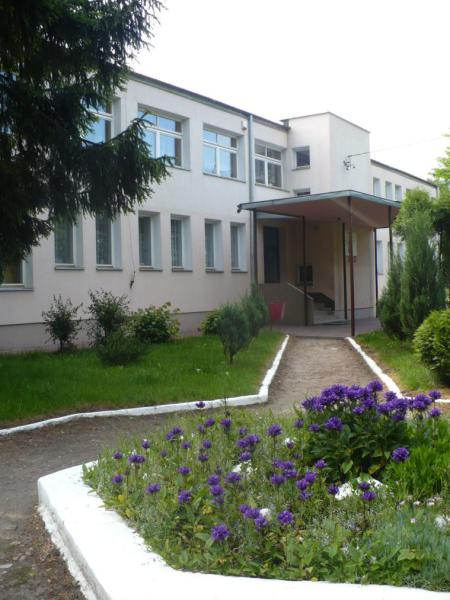 Oddział przedszkolny  mieści się w wolnostojącym budynku, który  wyposażony jest w monitoring wewnętrzny oraz system alarmowy. Posiada nowoczesną salę komputerową, siłownię z odpowiednim wyposażeniem, bibliotekę. Na terenie szkoły, w której funkcjonuje oddział przedszkolny jest  boisko, a także plac zabaw,  wyposażony w bezpieczny sprzęt                                  i zabawki.- Oddział przedszkolny funkcjonuje od poniedziałku do piątku                                       w godzinach 8.00 – 15.00-  Budynek i teren szkoły objęty jest monitoringiem w celu zapewnienia bezpiecznych warunków nauki, wychowania i opieki.  - Oddział przedszkolny realizuje cele i zadania określone w podstawie programowej wychowania przedszkolnego. - Oddział przedszkolny zapewnia dzieciom bezpieczne i higieniczne warunki zabawy, nauki i wypoczynku oraz przestrzeganie zasad zdrowego odżywiania. -  W naszym oddziale organizowane są zajęcia umuzykalniające, język angielski, warsztaty plastyczne, teatralne, zabawy badawcze. Oddział przedszkolny znajduję się w dużej, przestronnej                                i kolorowej  Sali.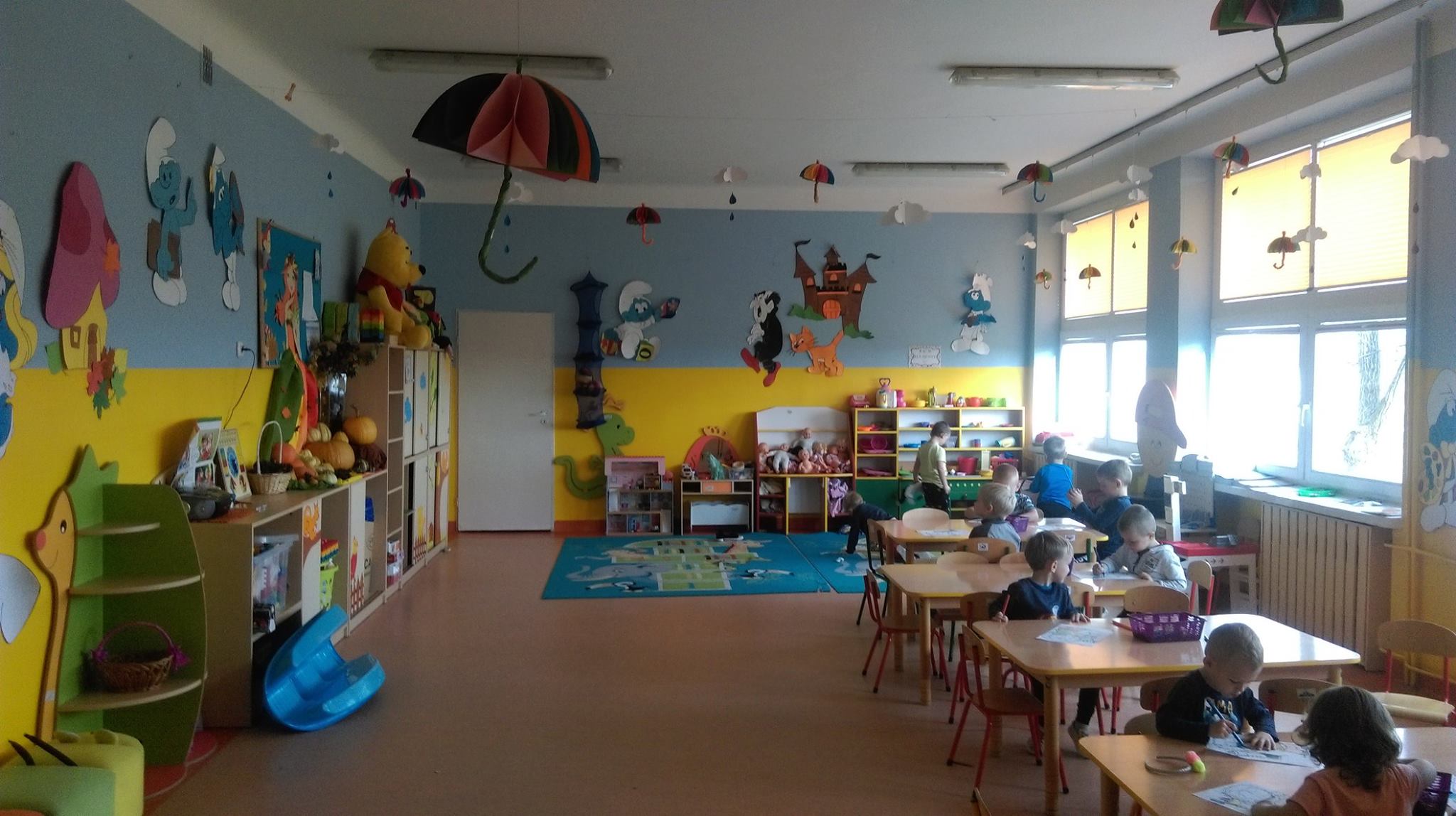 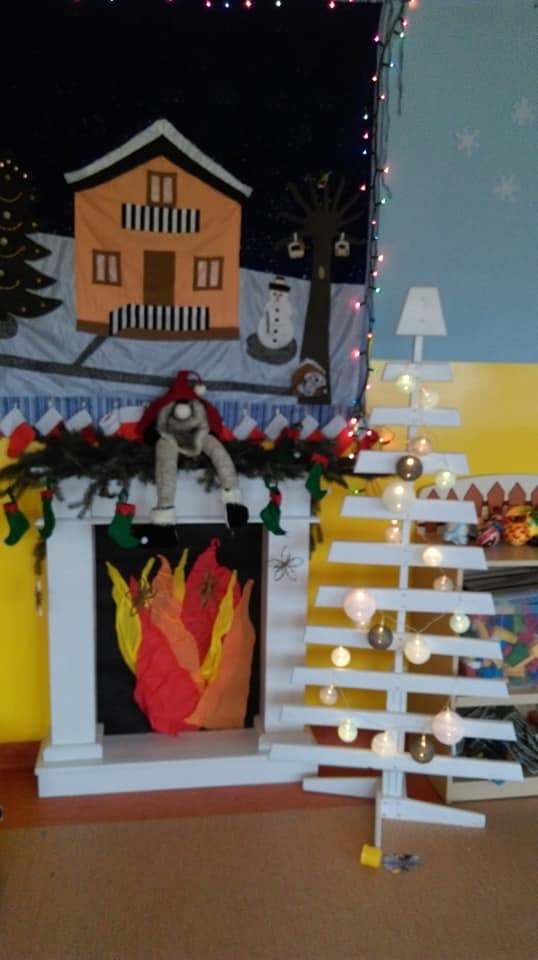 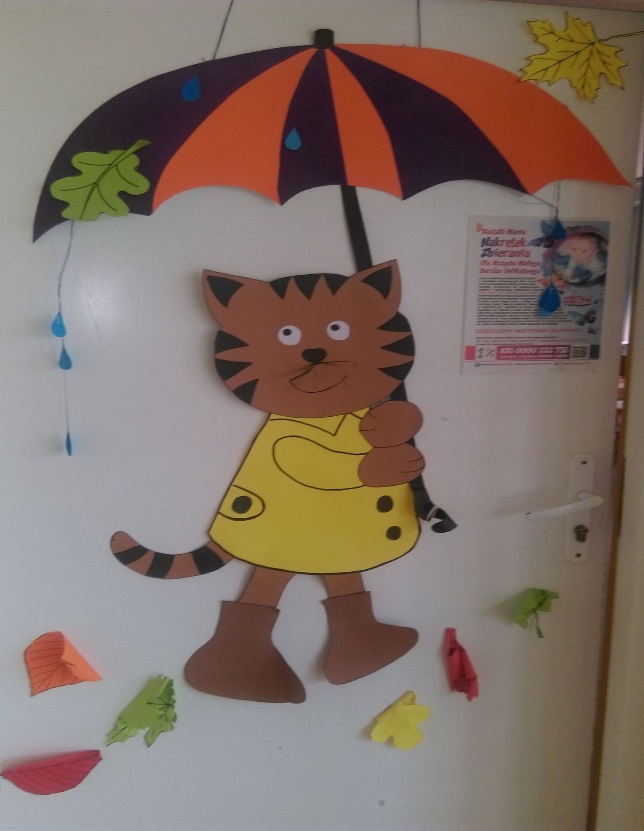 Na terenie szkoły, w której znajduje się oddział przedszkolny znajduje się sala gimnastyczna, wyposażona w niezbędny sprzęt,       a także basen z kulkami dla dzieci oraz siłownia.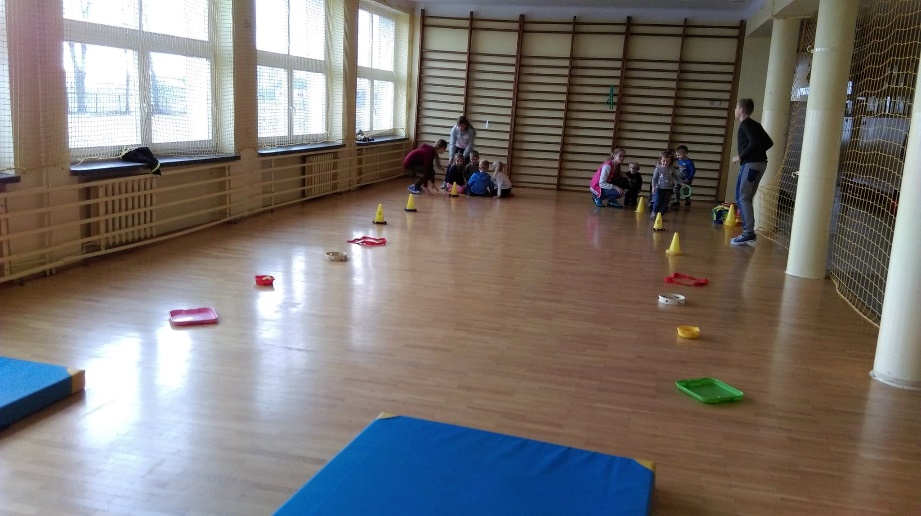 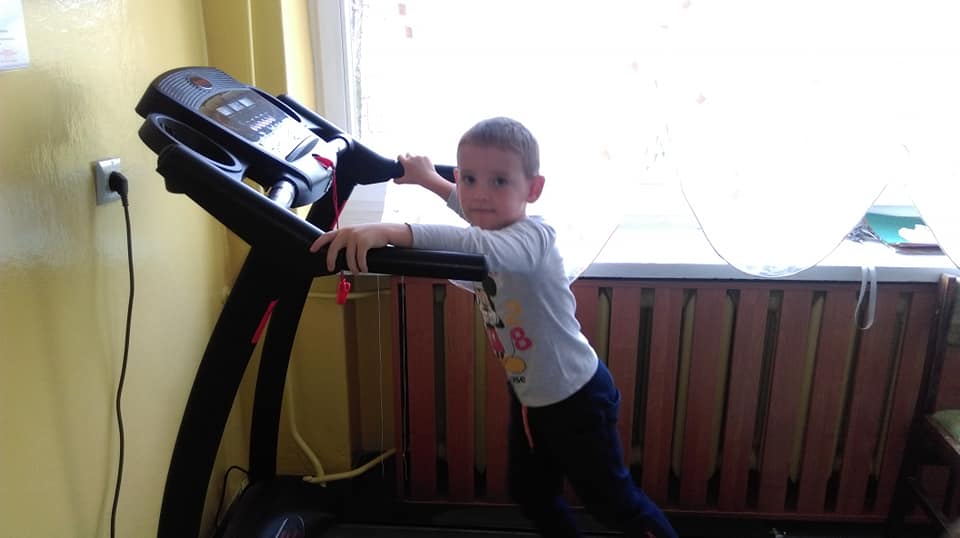 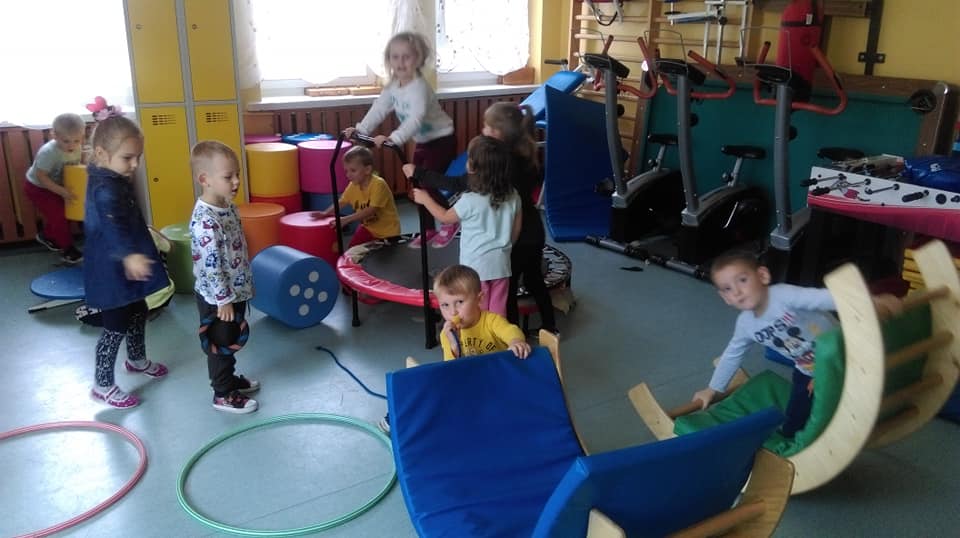 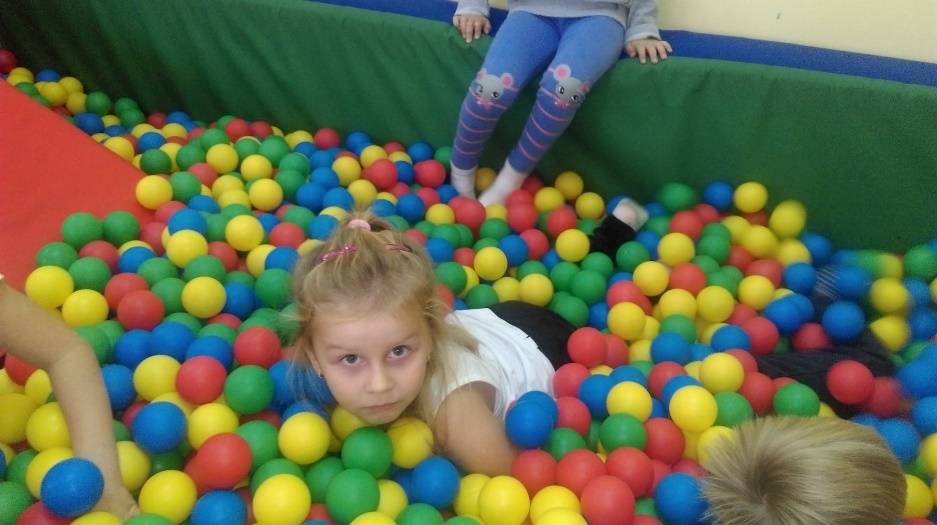 Organizowane są ciekawe wycieczki i warsztaty dla dzieci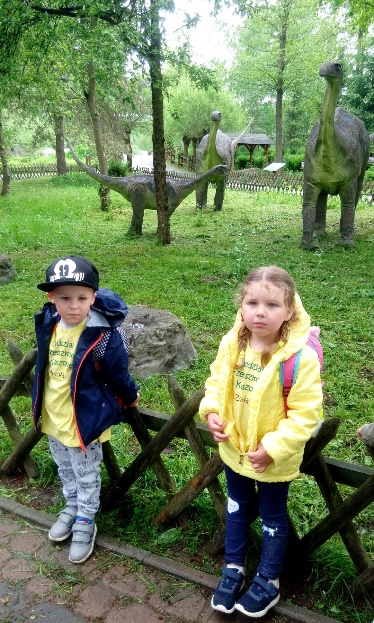 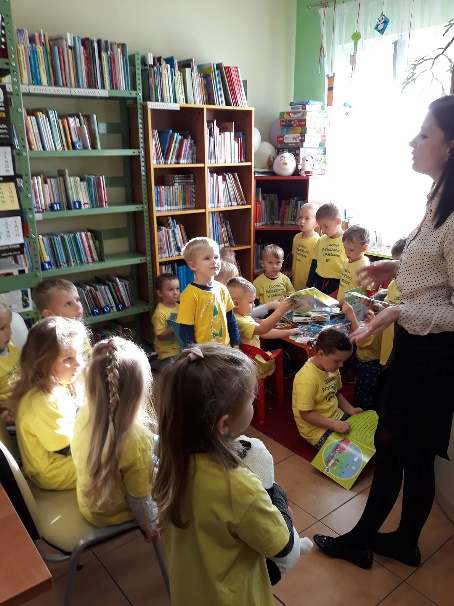 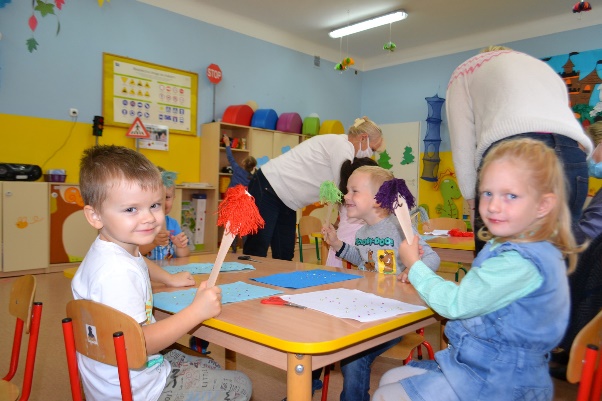 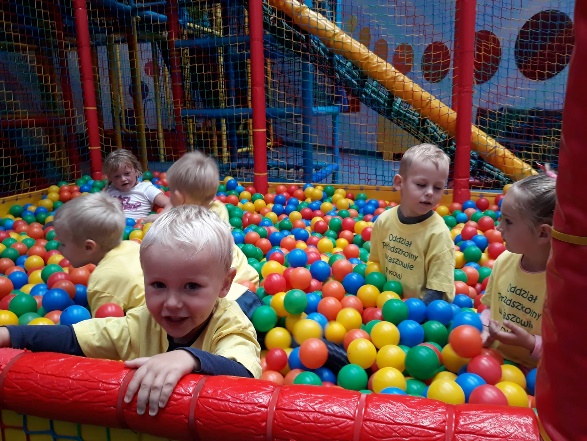 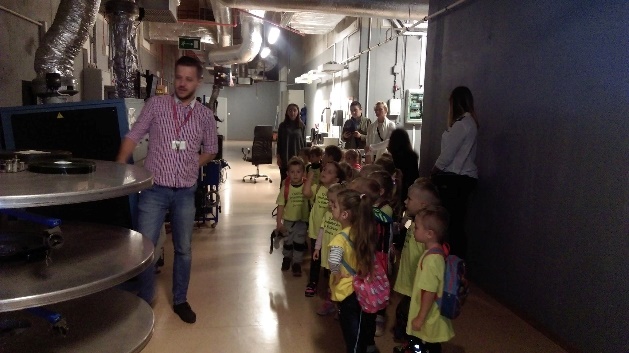 Organizowane są atrakcyjne zabawy:                                      konstrukcyjne klockami, plastyczne, muzyczne, tematyczne, kulinarne.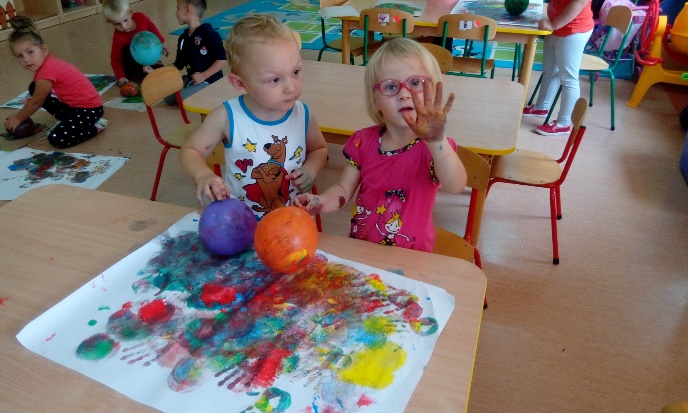 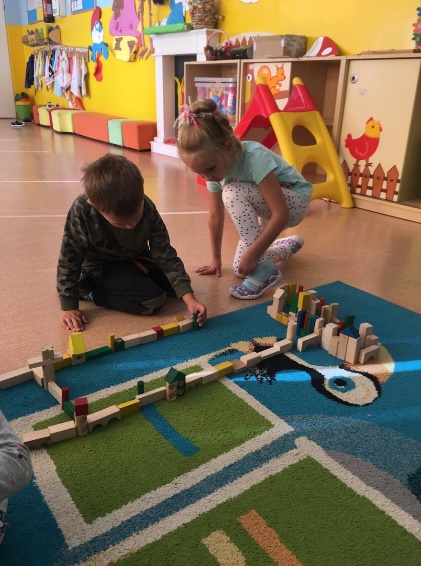 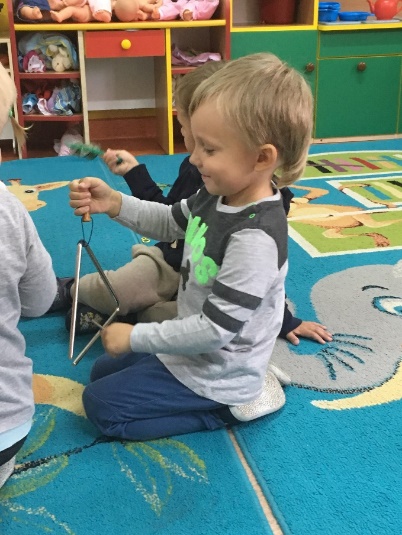 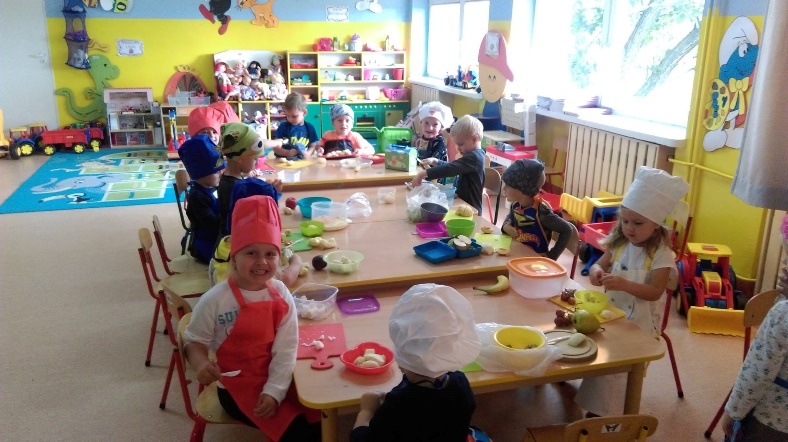 Poznajemy zawody, zapraszamy ciekawych gości oraz jeździmy w ciekawe miejsca.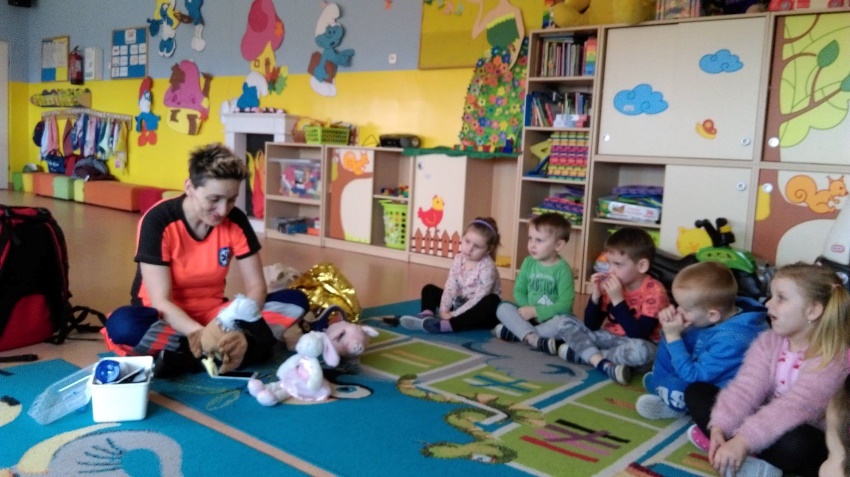 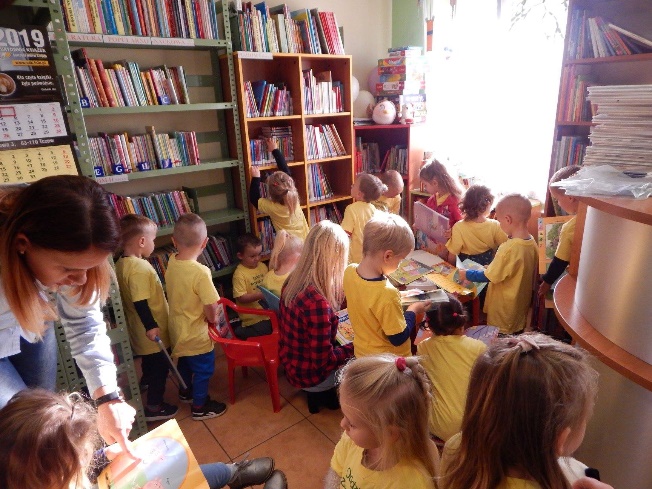 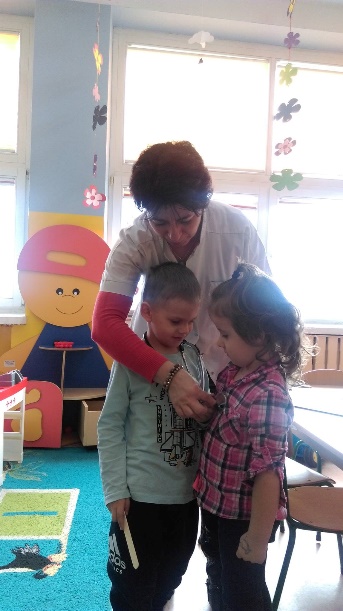 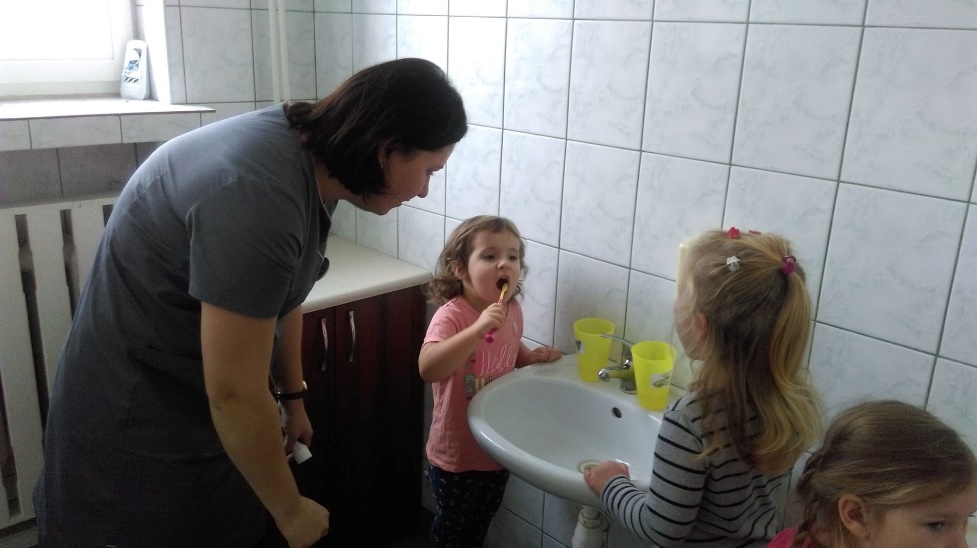 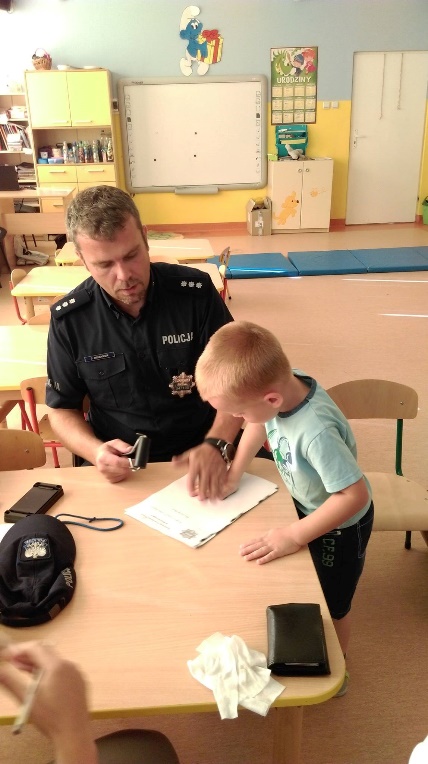 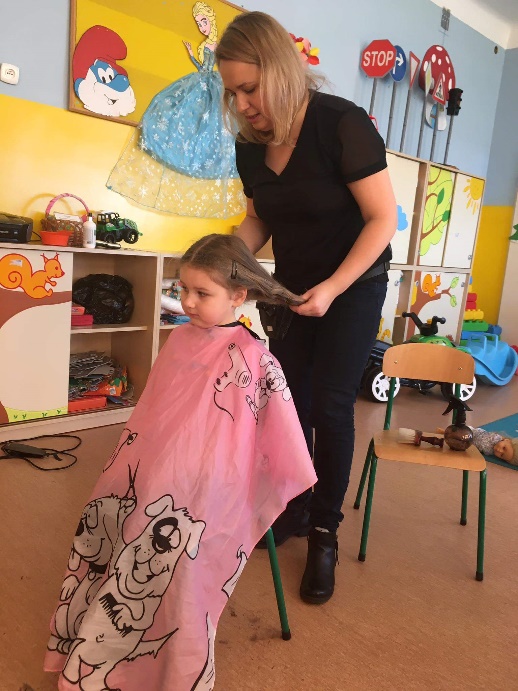 Każde dziecko w naszym oddziale uroczyście obchodzi swoje urodziny.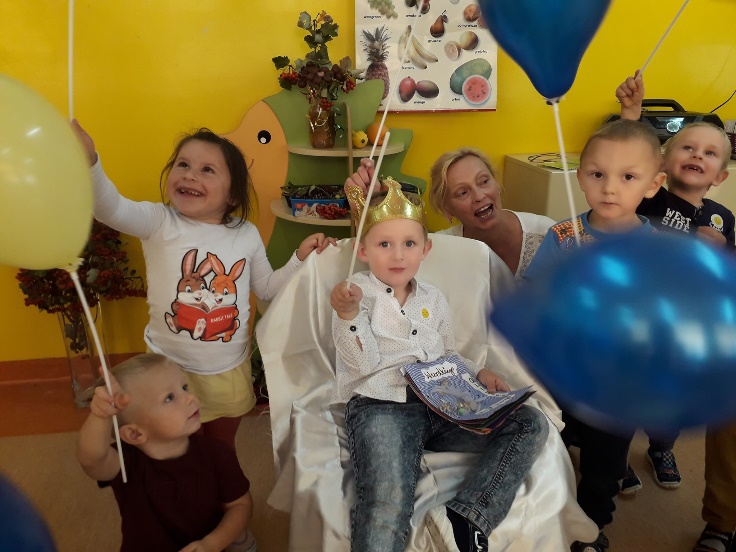 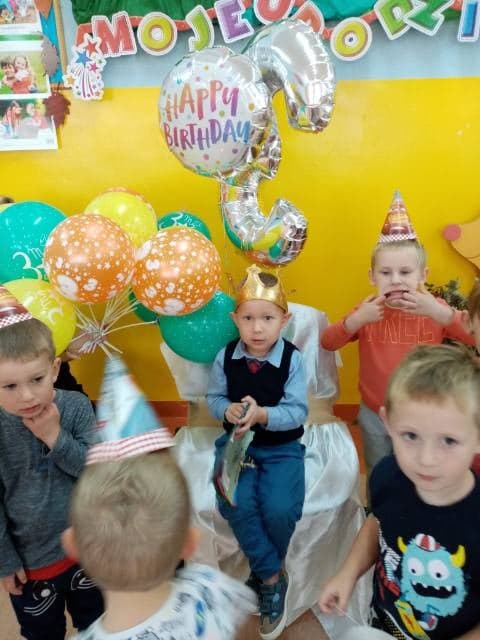 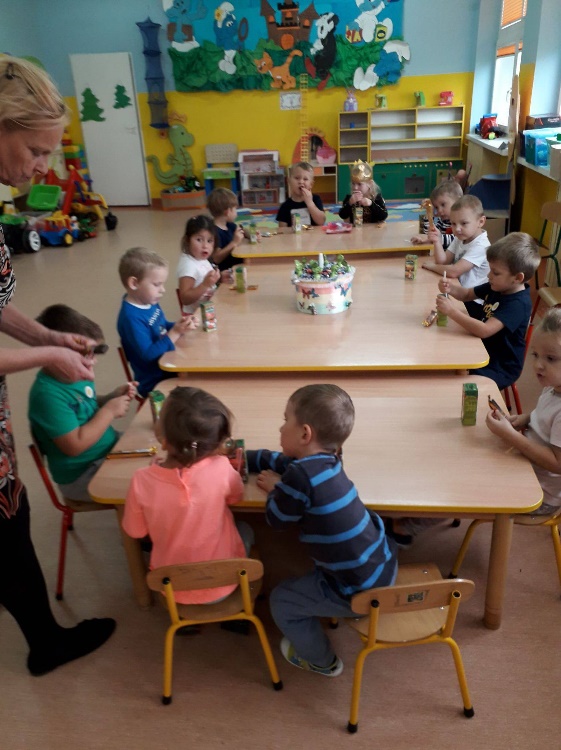 Bierzemy udział w uroczystościach i ważnych świętach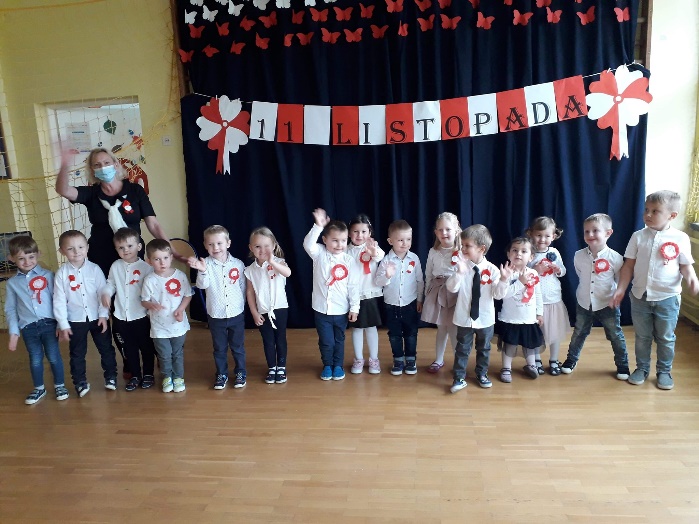 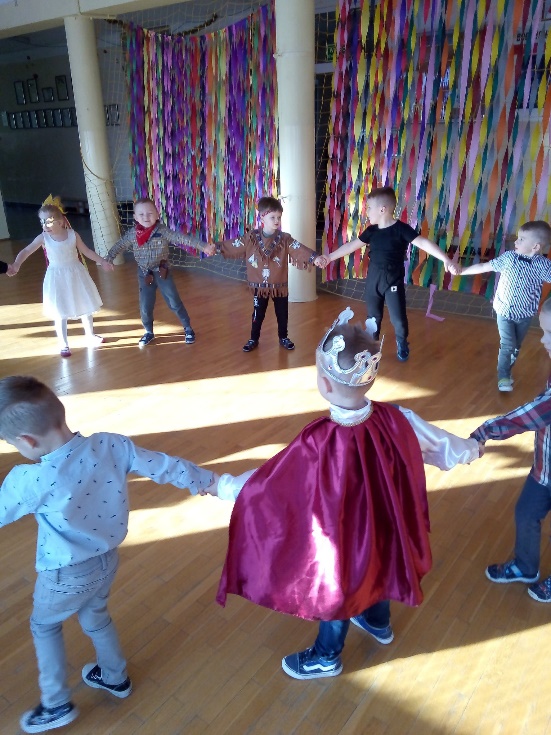 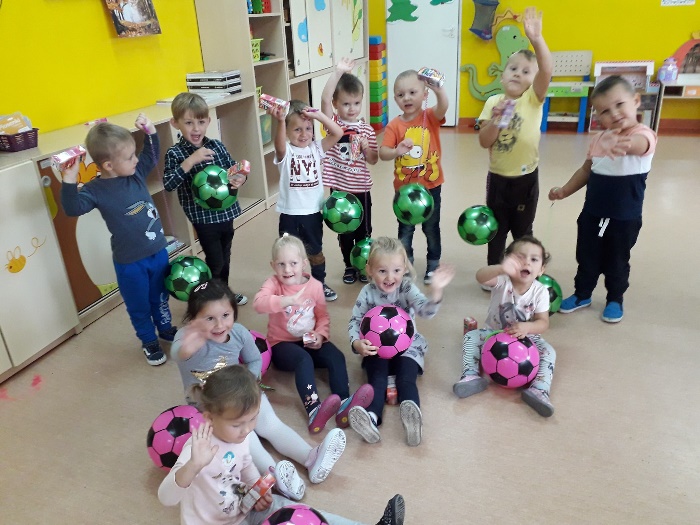 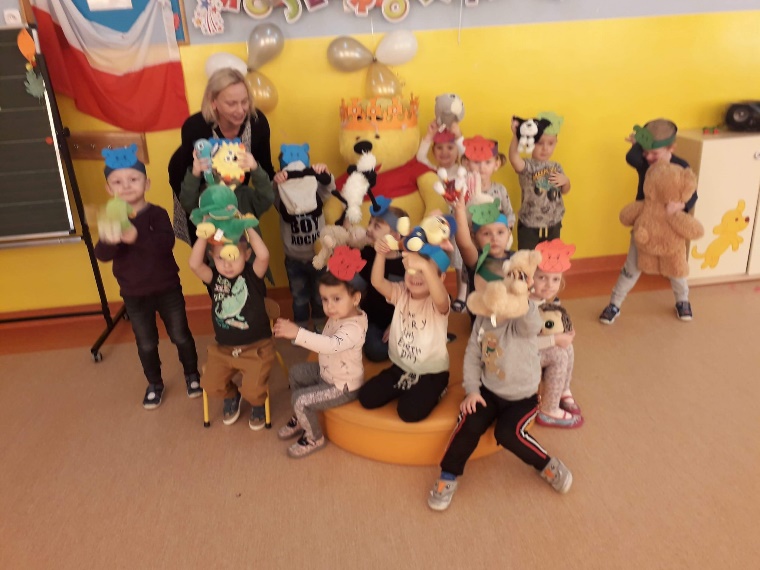 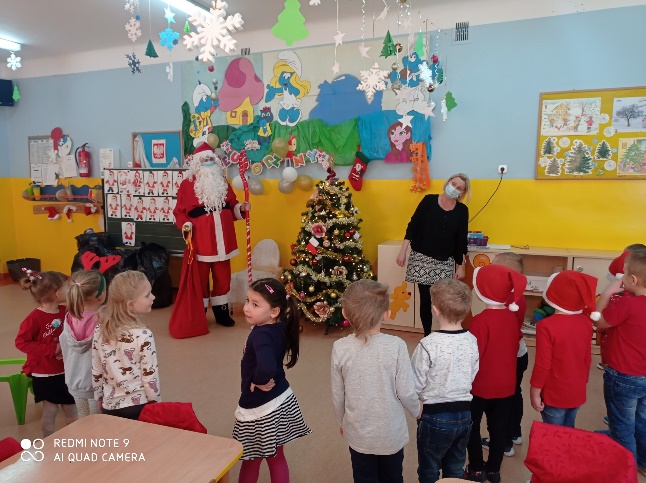 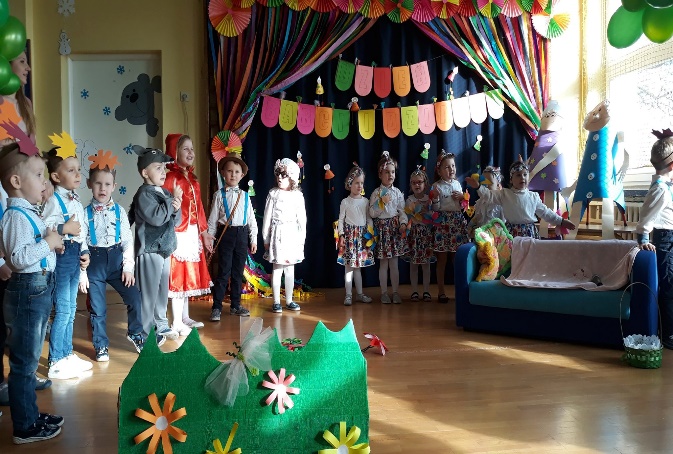 Sala wyposażona jest w tablice multimedialną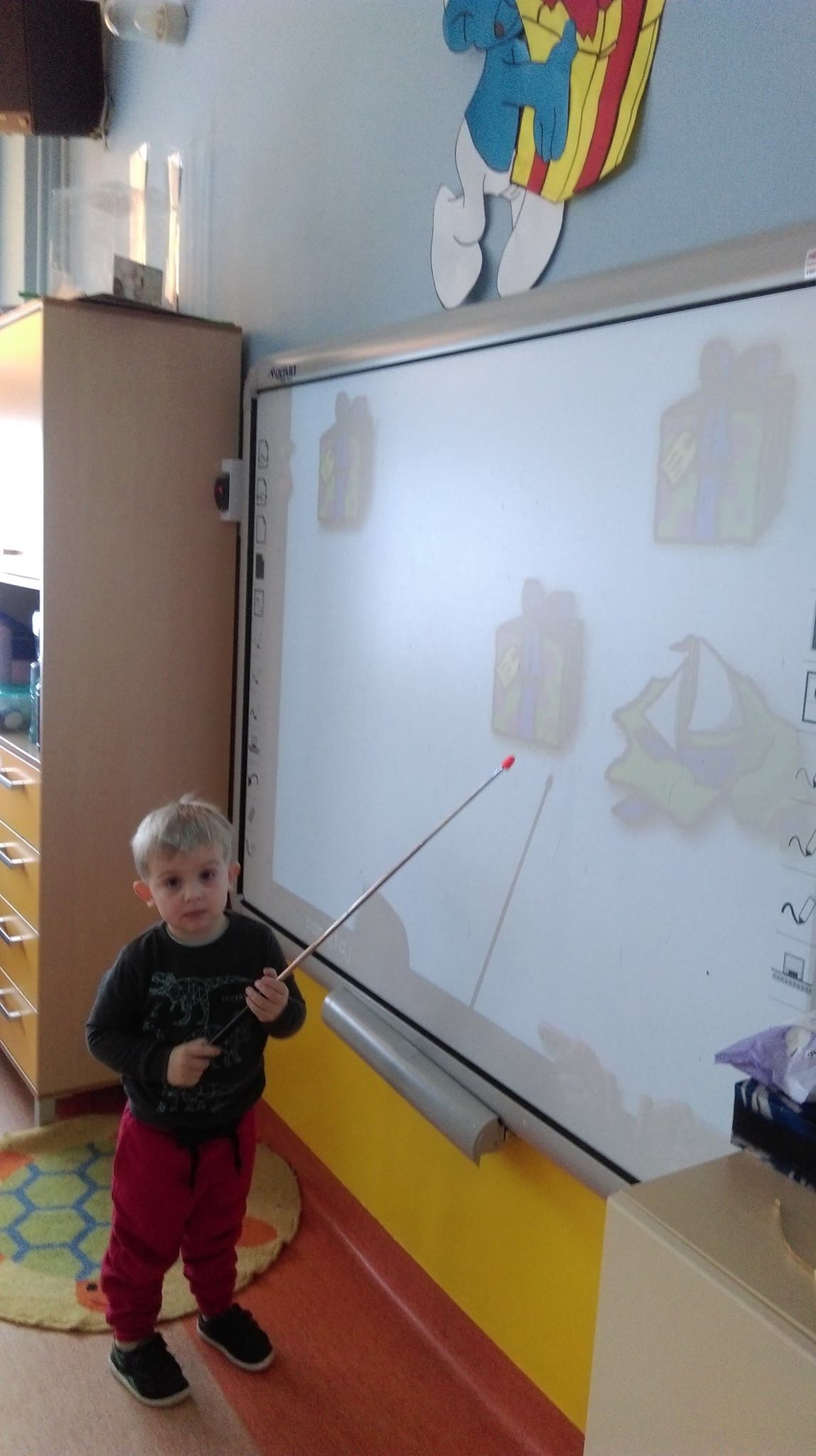 "Wszystkiego, co naprawdę trzeba wiedzieć,                        nauczyłem się w przedszkolu - o tym jak żyć, co robić, jak postępować, współżyć z ludźmi, patrzeć, odczuwać, myśleć, marzyć                                                 i wyobrażać sobie lepszy świat". Robert Fulghum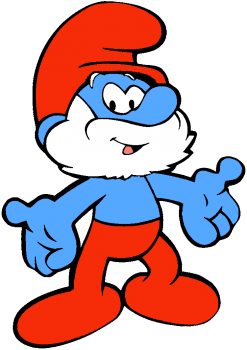 ZAPRASZAMY